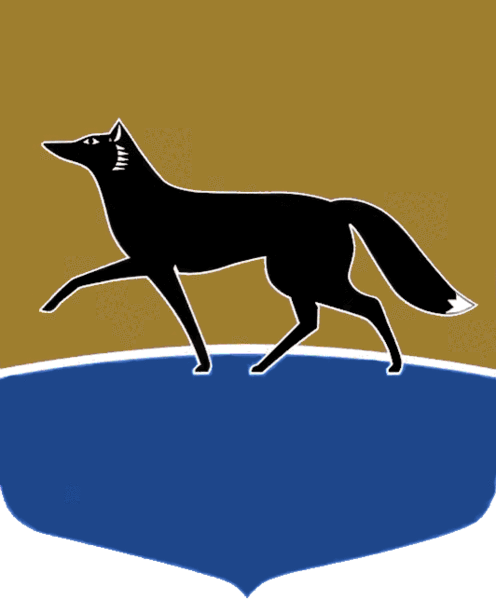 Принято на заседании Думы 29 июня 2022 года№ 159-VII ДГО внесении изменений в решение Думы города от 27.12.2013 
№ 452-V  ДГ «О Положении 
о департаменте архитектуры и градостроительства Администрации города»В соответствии с подпунктом 22 пункта 2 статьи 31, пунктом 6 статьи 35 Устава муниципального образования городской округ Сургут Ханты-Мансийского автономного округа – Югры, решением Думы города 
от 01.03.2011 № 862-IV ДГ «О структуре Администрации города» Дума города РЕШИЛА:Внести в решение Думы города от 27.12.2013 № 452-V  ДГ 
«О Положении о департаменте архитектуры и градостроительства Администрации города» (в редакции от 03.06.2022 № 147-VII ДГ) следующие изменения:1) в пункте 11 части 1 статьи 2 приложения к решению слова «строительства объектов социального обеспечения» заменить словами «строительства, ремонта и содержания объектов социальной инфраструктуры»;2) в пункте 1 части 3 статьи 2 приложения к решению после слов «муниципальной собственности,» дополнить словами «ремонт и содержание объектов социальной инфраструктуры,»;3) в пункте 6 части 9 статьи 3 приложения к решению после слов «муниципальной собственности» дополнить словами «, ремонта и содержания объектов социальной инфраструктуры»;4) в пункте 11 части 9 статьи 3 приложения к решению после слов «муниципальной собственности» дополнить словами «, ремонта и содержания объектов социальной инфраструктуры»;5) в пункте 14 части 9 статьи 3 приложения к решению слова «подведомственного муниципального казённого учреждения «Управление капитального строительства» заменить словами «подведомственных казённых учреждений».Председатель Думы города						 	М.Н. Слепов«30» июня 2022 г.